АЛАКӨЛ АУДАНДЫҚ                                             ОБЩЕСТВЕННЫЙ СОВЕТ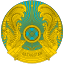 ҚОҒАМДЫҚ КЕҢЕСІ                                               АЛАКОЛЬСКОГО РАЙОНА                 040200 Үшарал Қонаев көшесі №74                            040200 Үшарал ул.Қонаев №74 Тел: 8(72833) 2-11-40	                                          Тел: 8(72833) 2-11-40е-mail kogamdykkenes1@mail.ru                                             е-mail kogamdykkenes1@mail.ru2023ж «21» _маусым                                    № 15                     «21» _маусым   2023г АЛАКӨЛ АУДАНДЫҚ ҚОҒАМДЫҚ КЕҢЕСІ                                                   Қоғамдық тыңдаудың хаттамасы №15Қоғамдық тыңдау Алакөл аудандық Қоғамдық кеңес Төралқасы мүшелері 2022 жылғы шешімімен тағайындалды.Қоғамдық тыңдау тақырыбы:    «Аудандық бюджеттен қаржыландырылатын Алакөл ауданының жергілікті атқарушы органдарының «Б» корпусы мемлекеттік әкімшілік қызметшілерінің қызметін бағалаудың әдістемесін бекіту туралы» Алакөл ауданы  әкімдігінің 2023 жылғы 17 cәуірдегі № 116 қаулысына өзгертулер енгізу туралыӨтетін күні және орны: «21»маусым сағат 15.00 де  2023 жыл  .Ардагерлер үйінің мәжіліс залы.Үшарал қаласы.Қоғамдық кеңестің төрайымы:                                                                              К.Ж.Ксталасова                                            Хатшы:  А.ЖексембаеваАЛАКӨЛ АУДАНДЫҚ                                             ОБЩЕСТВЕННЫЙ СОВЕТҚОҒАМДЫҚ КЕҢЕСІ                                               АЛАКОЛЬСКОГО РАЙОНА                 040200 Үшарал Қонаев көшесі №74   040200 Үшарал ул.Қонаев №74 Тел: 8(72833) 2-11-40	                                          Тел: 8(72833) 2-11-40е-mail kogamdykkenes1@mail.ru                                             е-mail kogamdykkenes1@mail.ru2023г «21» _июнь                                № 15                      «21»июнь   2023гОбщественный совет Алакольского района                                              Протокол общественного слушания №15Общественное слушание назначено решением членов Президиума Общественного совета Алакольского района от 05 мая 2022года.Тема общественного слушание: О внесении изменений в постановление акимата  Алакольского  района  от 17 апреля 2023 года №116  «Об утверждении Методики оценки деятельности административных государственных служащих корпуса «Б» местных исполнительных органов Алакольского района, финансируемых из районного бюджета»Дата и место проведения: "21"июня в  15.00час дня  2023 год .Актовый зал Дома ветеранов Город Ушарал.Председатель общественного совета                                                           Ксталасова.К.Ж.                                             Секретарь:   Жексембаева.Ар/сТалқылауға ұсынылған мәселелерБақыланылатын мемлекеттік органдар мен олардың лауазымды адамдарының Қазақстан Республикасының заңнамасын сақтауы туралы ақпаратҚоғамдық тыңдау барысында анықталған, жеке және заңды тұлғалардың құқықтары мен заңды мүдделеріне нұқсан келтіретін немесе оларды шектейтін ережелерді жою жөніндегі ұсынымдарНормативтік құқықтық актілерге өзгерістер мен толықтырулар енгізу жөніндегі ұсыныстарЕскертпелер1 Алакөл ауданы  әкімдігінің 2023 жылғы 17 cәуірдегі «Аудандық бюджеттен қаржыландырылатын Алакөл ауданының жергілікті атқарушы органдарының «Б» корпусы мемлекеттік әкімшілік қызметшілерінің қызметін бағалаудың әдістемесін бекіту туралы» №116 қаулысына  келесі  өзгерістер енгізілсін:көрсетілген қаулымен бекітілген «Аудандық бюджеттен қаржыландырылатын Алакөл ауданының жергілікті атқарушы органдарының «Б» корпусы мемлекеттік әкімшілік қызметшілерінің қызметін бағалаудың  әдістемесі осы қаулының қосымшасына сәйкес жаңа редакцияда жазылсын.  Аудандық бюджеттен қаржыландырылатын Алакөл ауданының жергілікті атқарушы органдарының «Б» корпусы мемлекеттік әкімшілік қызметшілерінің қызметін бағалаудың әдістемесінің 2-тармағының 12) тармақшасы, 5-тармағының екінші абзацы және 6-тарауы, сондай-ақ Аудандық бюджеттен қаржыландырылатын Алакөл ауданының жергілікті атқарушы органдарының «Б» корпусы мемлекеттік әкімшілік қызметшілерінің қызметін бағалаудың әдістемесіне 9, 10 және 11-қосымшалар 2023 жылдың 31 тамызына дейін әрекет ететін болып белгіленсін.Нормативтік құқықтық актіні беріліп отырған редакцияда қабылдау ұсынылады№п/пВопросы вынесенные на обсуждениеИнформация о соблюдении контролируемыми государственными органами и их должностными лицами законодательства Республики КазахстанРекомендации, в том числе по устранению выявленных в ходе общественного слушания положений, ущемляющих или ограничевающих права и законные интересы физических и юридических лицПредложения по внесению изменений и дополнений в нормативные прововые акты Республики КазахстанПримечания1 Внести в постановление акимата  Алакольского района от 17 апреля 2023 года №116 «Об утверждении Методики оценки деятельности административных государственных служащих корпуса «Б» местных исполнительных органов Алакольского района, финансируемых из районного бюджета» следующее изменение:Методики оценки деятельности административных государственных служащих корпуса «Б» местных исполнительных органов  Алакольского района, финансируемых из  районного бюджета, утвержденную указанным постановлением, изложить в новой редакции согласно приложению к настоящему постановлению.2. Установить, что подпункт 12) пункта 2, абзац второй пункта 5 и глава 6 Методики оценки деятельности административных государственных служащих корпуса «Б» местных исполнительных органов Алакольского района, а также приложения 9, 10 и 11 к Методики оценки деятельности административных государственных служащих корпуса «Б» местных исполнительных органов Алакольского района  действуют до 31 августа 2023 года.Проект нормативно –правового  акта подготовлен и внесенна рассмотрение Общественного совета в соответствии с действующим законодательством Республики КазахстанРекомендуется принять нормативно-правовой акт в предложенной редакции